Данные для проектирования электроснабжения пассажирских лифтовhttp://alfalift.ru/dannye_dlya_proektirovan Исходные данные для проектирования электроснабжения пассажирских лифтов *-для лифтов с односкоростным двигателем и регулируемом приводом 
**-для лифтов с односкоростным двигателем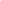 